FICHA PARA LA REALIZACIÓN DEL REPERTORIO DEL CONSEJO PONTIFICIO PARA LA FAMILIA3 *sede central (dirección, teléfono, e-mail, sitio web...)4*fundación (sólo año oficial; breve historia: máximo diez líneas)1) DENOMINACIÓN  OFICIALEquipos Itinerantes de Pastoral Familiar              2) SIGLA Y  LOGOTIPOSiglas: E.I.PA.F.                        Logotipo:    EIPAF   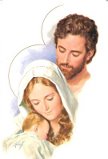 3) SEDE CENTRAL *Avenida de las Regiones 8, 1ºD ; 28941-Madrid-España-Telefono : +34916150638                  +34626398410                  +34606795065Web:  www.eipaf.ese-mail.-elviradelosangeles@hotmail.com                       eipaf95@gmail.com4) FUNDACIÓN Y BREVE HISTORIA *El día 15 de Agosto de 1995, recibo y  comparto con mi marido una gracia que nos hace saber cómo el Señor escucha los ruegos de Santa María, y por amor a Ella envía gracias especiales, para la recuperación moral de la familia y su integración en la iglesia, implicándonos en la labor. Contactamos con la Pastoral Familiar y  en 1999 fundamos la Asociación "Institución Familiar". En el año 2000, realizamos el Máster en Matrimonio y Familia y en el  2003-2004, tras superar dos cánceres, reunimos a personas de distintos carismas familiares de la iglesia y agentes de Pastoral Familiar para conformar el primer Equipo Itinerante de Pastoral Familiar: E.I.PA.F Madre del Amor Hermoso, que comienza su andadura el 8 de enero de 2004 en la iglesia de San José, de Fuenlabrada-Madrid-España. El carisma continúa sin interrupción.5) IDENTIDAD /DEFINICIÓN 1.- Por ausencia de término juridico que nos defina, se nos considera  como: Acción pastoral de la Iglesia, que vive la comunión de personas pertenecientes a distintos carismas familiares y agentes de pastoral, puestos al servicio del Pastor diocesano, para:Evangelizar a las familias. Difundir los documentos programáticos que la iglesia le destina.Promover  y popularizar la pastoral familiar en las parroquias. 2.- Han nacido por Voluntad de Dios Padre, para ser consuelo de Santa María, sirviendo con fidelidad a la recuperación moral de la familia,para la incardinación de su vida en la iglesia, colaborando con el Pastor diocesano, en el desarrollo de la Pastoral familiar diocesana y parroquial. 3º.- Se constituyen como ayuda al plan pastoral de la diócesis, y a la labor de los Delegados de Pastoral Familiar y del  Apostolado seglar, de los que solicitan su  colaboración, para el buen desarrollo de la Misión. 4.- El contenido y desarrollo de la Misión lo informa la fidelidad absoluta a las propuestas de evangelización de la Iglesia Católica.5.- La Sagrada Familia inspira el apostolado Familiar que desarrollan y proponen los EIPAF, con total fidelidad a la iglesia de Roma.  6.- Poner nombre mariano al EIPAF diocesano es el primer cometido,  incluso antes de ser constituido, como si se tratase de una gestación,  para que sea la Virgen María, Madre de Dios y nuestra, Reina y Señora de las familias y de la iglesia, quien proteja, presida, y lidere la andadura, bajo la acción del Espíritu Santo, animador de la espiritualidad de la iglesia y de toda Misión, dirigida a facilitar la espiritualidad y santidad de las familias cristianas y del mundo.6)FINALIDADES GENERALESDEL MOVIMIENTO/ASOCIACIÓN1.- Vivir la comunión eclesial, con personas pertenecientes a los distintos carismas familiares de la iglesia, agentes de Pastoral y familias, como dinamismo que genera el apostolado familiar, que la iglesia demanda y necesita.2.- Servir Gratis Date a la evangelización de las familias por pura Misión de Amor a Dios y a María, a la Iglesia y a las familia, fieles a la iglesia de Roma.3.- Llevar el carisma a todos los ámbitos de la Pastoral Familiar de la Iglesia (P.C.F., Conferencias episcopales, Delegaciones de Familia, obispados, arzobispados, arciprestazgos y parroquias, congresos, jornadas de Familia, etc.)4.- Servir al pastor diocesano, conformando equipos itinerantes de pastoral familiar, que colaboran en los objetivos de evangelización del plan pastoral de la diócesis. 5.- Difundir los documentos programáticos que la iglesia destina a la formación integral de las familias.6.- Aprovechar y hacer llegar a las familias en las parroquias  la riqueza de la formación doctrinal recibida en los respectivos carismas de las personas que colaboran con los EIPAF, o por estudios realizados como agentes de pastoral familiar, o del apostolado seglar. 7.-  Evangelizar a las familias en la parroquia, como iglesia cercana, que acoge su vida, desde el nacimiento a las exequias.8.- Suscitar en las parroquias la necesidad de conformar un equipo de Pastoral Familiar, que acoja la espiritualidad de la familia, como Cáritas su pobreza.9.- Promocionar y popularizar  la Pastoral Familiar parroquial  en aldeas pueblos, ciudades y villas, de tal forma que igual que no hay pueblo sin parroquia, no exista parroquia sin pastoral familiar, que rece, ayude y secunde la acción pastoral del sacerdote, en su misión de evangelizar a las almas, en su camino a la santidad.7) ACTIVIDADES ESPECÍFICAS    CON RELACIÓN A LA FAMILIA1.- Acercar a la familia la riqueza que vive la pastoral familiar de la iglesia  y en las personas pertenecientes a los distintos carismas y agentes especializados en temas de familia, con el fin de generar familias, sujetos de evangelización, que evangelizan a otras familias.   2.-Impartir en las parroquias Charlas de formación, para ser cauce fiel que da a conocer a las familias los documentos programáticos que la iglesia le destina referidos a la iniciación cristiana y al perfeccionamiento integral  de la vida de la familia. 3.- Suscitar en las parroquias la necesidad de conformar un equipo de pastoral familiar que acoja la vida de la familia y ayude al sacerdote en su tarea de: orar, evangelizar y atender las necesidades espirituales de la familia, y su incardinación  en la comunidad  parroquial y en la vida de la iglesia.4.-  Ayudar a las familias a organizar el equipo de pastoral familiar en la parroquia, como dinamismo de  la espiritualidad familiar. 5.- Colaborar en la formación de las personas  que componen el equipo de pastoral familiar en la parroquia hasta convertirlos en formadores de los grupos de familia: familias que evangelizan a otras familias.6.- Facilitar a las parroquias medios de formación integral para las familias, que la iglesia le destina, y los que generan los EIPAF, basados en el Evangelio y la doctrina moral, espiritual y social de la iglesia.  8)  ORGANIZACIÓN        Y      ESTRUCTURAESTRUCTURA : Dinamizados por el Espiritu Santo, para servir Gratis Date al plan pastoral del Pastor diocesano. Presididos por María Madre de lAmor Hermoso, Reina del cielo, de la Iglesia y de las Familias, Madre de la vida, según la siguiente estructura:1.-Coordinadores Generales .2.- Consiliario general.3.-Coordinadores nacionales .4.- Consiliario nacional.5.- Animadores diocesanos.6.- Consiliario diocesano.7.- Animadores de EIPAF.8.- EIPAF diocesano.9.- Enlaces parroquiales al servicio del párroco y  la pastoral familiar de la parroquia, conformando el equipo de pastoral familiar parroquial.10º.- El Equipo Parroquial de Pastoral Familiar.ORGANIZACIÓN 1.- INSPIRADORES Dios Padre, de cuya Voluntad Santa parte la Misión, que cuida providencialmente; El  Espiritu Santo, dinamizador de la Misión;  Santa María, Madre del Amor Hermoso, intercesora y patrona de los EIPAF ;  La Iglesia católica de cuyas enseñanzas y doctrina nos nutrimos, y a la que servimos, por los méritos de nuestro Señor Jesucristo.2.- LOS COORDINADORES GENERALES Lideran la Misión de los EIPAF.Presiden la Junta directiva, compuesta por un presidente, vicepresidente, secretario y  tesorero, encargados de conciliar la andadura y convocar la Asamblea general anual.Difunden  el carisma  a nivel de Iglesia.Cuidan de la pureza del carisma y su implantación en la iglesia Representan la Misión en convocatorias generales del PCF, Conferencias episcopales, Congresos, Conferencias, E.M.F, etc. Animan y aprueban el nombramiento de los coordinadores nacionales y animadores diocesanos y de los EIPAF en los que delegan.Proponen medios de formacion y evangelización de las familias. 3.- EL CONSILIARIO GENERAL Reza por los frutos de la acción pastoral. Vela por la pureza del carisma. Recoge, prepara y difunde material de pastoral familiar destinado  a las personas que conforman los EIPAF, dejando la formación espiritual en manos del carisma al que pertencen, siempre fiel a la doctrina de la iglesia en una comunión conjunta, caracteristica del dinamismo de los EIPAF. 4.- LOS COORDINADORES  NACIONALESSustituir, en caso necesario, las funciones de  representación de los Coordinadores generales. Difundir el carisma en cada diócesis: visitando a los obispos diocesanos; poniéndose a su servicio; de acuerdo con los Delegados de familia, presentar la Misión a sacerdotes, carismas  y familias de la diócesis, resaltando los frutos previstos en el dinamismo de la Pastoral Familiar diocesana y parrroquial. Nombrar animadores diocesanos que inicien el desarrollo de la acción pastoral de los EIPAF en las parroquias de la diócesis .Bautizar con nombre mariano el EIPAF diocesano, para que Santa María Hija, esposa y Madre de la Trinidad, interceda ante el Señor por la santidad y eficacia pastoral. 5.-EL CONSILIARIO NACIONAL   Desarrolla en la nación la misma acción pastoral que se atribuye al consiliario general a nivel de iglesia.6.- LOS ANIMADORES DIOCESANOS Al servicio del Pastor diocesano.Elegir animador del EIPAF diocesano.Conformar el EIPAF diocesano, de nombre mariano, con personas pertenecientes a los carismas de la diócesis, agentes de pastoral familiar y de apostolado seglar; ayudado por el Delegado de Pastoral Familiar  y del Apostolado seglar, conocedores de las personas idóneas. Planificar la acción pastoral de  los  EIPAF  en las diócesis, y el  número de EIPAF necesario para la atención de las parroquias, en estrecha colaboración con los Delegados de Pastoral Familiar y del apostolado seglar.Facilitar formación en temas de pastoral familiar a las personas que componen el  EIPAF diocesano, de acuerdo con los consiliarios, y siempre que sea  necesario.Presentar  la Misión en arciprestazgos y parroquias de la diócesis.Contactar con los párrocos solicitando su permiso para realizar la acción pastoral.7.- EL CONSILIARIO DIOCESANO Desarrolla el mismo dinamismo que el consiliario general y nacional al servicio del Pastor de la diocesis, donde incardina su ministerio.8.- ANIMADORES DE EIPAF En coordinación con los animadores diocesanos, que en diócesis pequeñas coinciden,  son encargados de: Informar, cuidar y dinamizar al EIPAF diocesano.Preparar la andadura en las parroquias: visitando al Párroco, y promoviendo y concretando oraciones, calendario y cuanto favorezca el desarrollo de la acción pastoral. Presentar el dinamismo a las personas que colaboran en la parroquia y a las familias, en una jornada de pastoral familiar, que inicie la andadura.Nombrar  el matrimonio, o persona enlace, de entre las personas que colaboran en la parroquias, con el consejo del párroco, para ser su colaborador en la andadura, y en la formación del futuro equipo de pastoral familiar, encargado de impartir la última charla de la andadura sobre pastoral familiar, que le entregan los EIPAF, y que recoge la programación de posibles acciones pastorales  a desarrollar por el futuro equipo de pastoral familiar,  resaltando para su eficacia pastoral la gran importancia del Enlace.9.-  EL ENLACE Persona, o matrimonio, encargados de ayudar al párroco a:Publicitar y ayudar la Misión de los EIPAF.Preparar la acción Pastoral en la parroquia. Convocar a las familias a la asistencia a las charlas de formación. Suscitar  en las familias la necesidad de conformar un equipo de pastoral familiar .Colaborar con el sacerdote para organizar, y co-presidir con él, el equipo de pastoral familiar en la parroquia . 10.- EL EQUIPO DE PASTORAL FAMILIAR PARROQUIAL Esta constituido por el: Párroco, o sacerdote designado que  preside, y el Enlace , que co-preside. Colaboradores del equipo son: un miembro representante de cada tiempo de la familia, (niños, adolescentes, jovenes, novios, matrimonios, solteros, separados, inmigrantes, consagrados  y de la tercera edad). Tiene la Mision de : -Rezar por la familia,convirtiendo las parroquias en un clamor de oracion al cielo. por la recuperación moral de las familias crsitianas y del mundo.-Acoger sus necesidades de formación y acercamiento de la parroquia a las familias y de las familias a la parroquia,  tanto en las grandes ciudades como en las aldeas.-Ser ayuda eficaz para los sacerdotes itinerantes, con varias parroquias a su cargo. -Programar misiones de apostolado seglar y familiar.-Formar en las parroquias grupos de familia, por intereses similares: edad, estado, o situacion de vida, para ser cauce de formación y ayuda precisa, que convierta a la familia en familias cristianas, sujetos de evangelización, que evangelizan a otras familias.11.- EL EIPAF DIOCESANO Conformado por personas pertenecientes a los distintos carismas de la iglesia y agentes de Pastoral familiar.Las personas que colaboran en los EIPAF aportan, Gratis Date, su formación doctrinal cristiana, adquirida en sus propios carismas, o como agentes preparados de pastoral familiar, en comunion con la iglesia. Difunden los documentos programáticos, que la iglesia destina a la formación de las familias, con absoluta fidelidad a la iglesia de Roma .Suscitan en las familias la necesidad de conformar un equipo de pastoral familiar en su parroquia, que acoja y dinamice la espirituallidad de las familias, como Cáritas su pobreza.Personalmente se ofrecen para colaborar con el equipo de pastoral familiar en posteriores charlas de formación, con absoluta fidelidad a la Iglesia católica..9) PRESENCIA EN EL MUNDOTodo en los EIPAF es puro don. El dinamismo que los anima proviene del fuego del   Espiritu Santo que los lleva donde quiere, y hace fácil la tarea de darlos a conocer  en España y numerosos países del mundo:Al participar en los EMF de Valencia y Milán; Congresos internacionales del Pontificio Consejo de la familia;  conversaciones mantenidas con Delegados  y representantes de la pastoral familiar en el mundo, especialmente de habla hispana, interesados en el dinamismo. En España son conocidos en la mayoría de las diocesis,  han sido presentados al Pastor, y todos, sin excepción, han apoyado la Misión, con cartas que autorizan el servicio en sus diócesis.Son acogidos y presentados por la subcomisión de Familia y VIda de la Conferencia episcopal en las reuniones anuales que mantiene con los sacerdotes, delegados, movimientos y carismas de familia.Figuran en el plan  pastoral de la mayoría de las diócesis de España, alcanzando su máximo desarrollo en unas; en otras preparando agentes para llevarlas a cabo;  en otras, funcionando a su manera, pero con iguales objetivos.Gracias a la difusión que el PCF realiza de los EIPAF, que tanto agradecemos, , y a nuestra asistencia a Encuentros mundiales de la familia, Congresos internacionales celebrados en Roma y España, conferencias, etc., los EIPAF, por puro don, están teniendo difusion en el mundo .  Sabemos que el carisma se esta desarrollando en diócesis de América latina, especialmente en diócesis de México, Guatemala, Costa Rica y Honduras . No obstante, la falta de medios económicos nos impide, como sería nuestro deseo, viajar a las naciones del mundo para dar a conocer la Misión, siempre bien acogida, como algo necesario en la iglesia,  por puro don, y que tantos frutos de santidad proporciona a la pastoral familiar y a las familias, dejando su difusión en manos de Dios y de la Virgen María. En muchas diocesis del mundo se desarrolla la accion pastoral de los EIPAF  sin respeto al carisma, perdiendo por este motivo, muchos frutos. Nos duele especialmente que:Se organicen EIPAF sin bautizarlos  con el nombre mariano, para que la Madre quite las dificultades y prepare el camino de la evangelización .Se conciba  la Misión sólo como una forma de evangelización , sin mas trascedencia.No considerar necesario conformar el equipo de pastoral familiar en todas las parroquias, sin importar el número de fieles.Dada la escasez de vocaciones al sacerdocio se tendría que ver en el equipo parroquial de pastoral familiar algo necesario, tanto en las parroquias grandes , como  en las parroquias pequeñas, con sacerdotes mayores, o sacerdotes intinerantes, que, por imposibilidad física, dejan a las familias necesitadas de :d.1.- El alimento diario de la Eucaristía, y celebración de la palabra (en las parroquias de aldeas con párroco itinerante) .d.2.- Rezo  diario del santo rosario, por la conversión de las almas. d.3.- Atender las necesidades diarias de: acogida de la familia, limpieza, visitar a enfermos, avisar al sacerdote en caso de necesidad de algún sacramento, familias necesitades etc.d.4.- La lectio divina, y  lecturas de  formación para las familias.  Cometidos todos ellos que podría realizar una pastoral familiar estructurada sin mirar el número de fieles, sólo por la necesidad de la oración y gracia, convertida en clamor del pueblo de Dios  que haga llegar al cielo las necesidades de las familias del mundo a través de la parroquias, como iglesia cercana que conoce y acoge las necesidades de las familias desde el  nacimiento a la exequias.   